EMMANUEL SCHOOLS FOUNDATION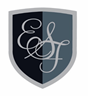 ESF RECOMMENDATIONCompleted application forms should be returned to:SAFEGUARDING CHILDREN AND YOUNG PEOPLEGUIDANCE NOTESPERSONAL DETAILSPRESENT / MOST RECENT EMPLOYMENTYOUR MEMBERSHIP OF PROFESSIONAL BODIES / PROFESSIONAL QUALIFICATIONSEDUCATION, TRAINING AND QUALIFICATIONSPlease give details of all qualifications you have obtained from school, college and university.WORK RELATED COURSES / TRAININGPlease give details of any courses you have attended which are relevant to the job for which you are applying.PREVIOUS EMPLOYMENTSUITABILITY FOR THE POSTSCHOOL ETHOS & CORE VALUESINTERESTS AND LEISURE ACTIVITIES (including any relevant qualifications)CANDIDATES WITH DISABILITIESREFEREES Please give names, addresses, telephone numbers and email addresses for 3 people who may be contacted without further notice.  One should be your current employer and two others who can also speak of your career, competencies and suitability to work with children and young people.  DECLARATIONThis document must be completed and returned with your application form.The nature of the post for which you have applied means that it is exempt from provisions contained in the Rehabilitation of Offenders Act 1974.  You are therefore required to disclose whether or not you have ever been convicted of a criminal offence (please see below).Disclosure of a criminal offence need not necessarily debar you from appointment, however, should you fail to disclose a criminal conviction prior to appointment this could result in your dismissal or other disciplinary action being taken against you.Car parking or speeding offences may be discounted.All information will be treated in the strictest confidence.Have you ever been convicted of a criminal offence?			          YES     /     NO                                                                                                                                                                                                                                                                                              If YESPlease give details of any criminal offence for which you have been convicted including type of offence, date of conviction and subsequent sentence.DECLARATIONThis document must be completed and returned with the Application FormPLEASE MARK THE RELEVANT BOXES AND USE CAPITAL LETTERS WHERE APPLICABLEAPPLICATION FOR A TEACHING POSITIONAPPLICATION FOR A TEACHING POSITIONName:Position Applied For:If an existing employee of Emmanuel Schools Foundation has recommended this role to you please give their name here: FOR OFFICE USEDate Received:Mrs L Aldsworth, Trinity Academy, Church Balk, Thorne, Doncaster, DN8 5BYYou can also return your application form by email to:recruitment@trinityacademy.org.ukEmmanuel Schools Foundation (ESF) is an organisation where all employees are in a position of trust with children and young people.  We must therefore obtain a Disclosure and Barring Service (DBS) Check for all staff appointed to the Foundation.  ESF complies fully with the DBS Code of Practice and undertakes to treat all applicants for positions fairly.  A copy of the DBS Code of Practice is available on request.We are committed to safeguarding and promoting the welfare of children and young people and expect all staff and volunteers to share this commitment.  Please complete ALL sections of the application form.You may wish to continue some of your answers on a separate sheet.  Please make sure any additional sheets have your name on them and which section they relate to.A CV may be submitted to supplement your application but not be accepted instead of completing the application form.SURNAME(S): (BLOCK CAPITALS PLEASE)SURNAME(S): (BLOCK CAPITALS PLEASE)FIRST NAME(S):FIRST NAME(S):FIRST NAME(S):FIRST NAME(S):TITLE:FORMER SURNAME: (if applicable)FORMER SURNAME: (if applicable)ADDRESS: (including Postcode)ADDRESS: (including Postcode)CONTACT TELEPHONE NUMBERS:CONTACT TELEPHONE NUMBERS:CONTACT TELEPHONE NUMBERS:CONTACT TELEPHONE NUMBERS:CONTACT TELEPHONE NUMBERS:Home:Home:Work:Work:::Date of Birth:National Insurance Number:National Insurance Number:National Insurance Number:EMAIL ADDRESS:Teacher Ref No:GTC/TRN Ref Number (if different)GTC/TRN Ref Number (if different)Has the GTCE or Teaching Agency placed any restrictions on your registration?Has the GTCE or Teaching Agency placed any restrictions on your registration?Has the GTCE or Teaching Agency placed any restrictions on your registration?Has the GTCE or Teaching Agency placed any restrictions on your registration?Has the GTCE or Teaching Agency placed any restrictions on your registration?*YES     /     NO*YES     /     NO*If YES, please provide details on a separate sheet.*If YES, please provide details on a separate sheet.*If YES, please provide details on a separate sheet.*If YES, please provide details on a separate sheet.*If YES, please provide details on a separate sheet.*If YES, please provide details on a separate sheet.*If YES, please provide details on a separate sheet.EMPLOYER:POSITION:TELEPHONE:ADDRESS: (including Postcode)ADDRESS: (including Postcode)Date appointed:Current / Latest Salary: Salary Scale & Point:Threshold status:Notice Period Required:Date Left if applicable:Most recent  % of students gaining 5 A*-C:Most recent  % of students gaining 5 A*-C:In your main subject,Number of students entered:In your main subject,Number of students gaining A*-C:Most recent GCE A Level Average Total Points Score per student:Most recent GCE A Level Average Total Points Score per student:In your main subject,Number of students entered:In your main subject,Number of students gaining A*-C:Briefly describe the character of the intake of students and the catchment area of your current school:Briefly describe the character of the intake of students and the catchment area of your current school:Briefly describe the character of the intake of students and the catchment area of your current school:Do you currently hold any additional responsibilities?  If so, please give details:Do you currently hold any additional responsibilities?  If so, please give details:Do you currently hold any additional responsibilities?  If so, please give details:Are you currently involved in any extra curricular activities?  If so, please give details:Are you currently involved in any extra curricular activities?  If so, please give details:Are you currently involved in any extra curricular activities?  If so, please give details:Are you, or have you been, a Form Tutor?  If so, in which year groups have you been involved?Are you, or have you been, a Form Tutor?  If so, in which year groups have you been involved?Are you, or have you been, a Form Tutor?  If so, in which year groups have you been involved?Date obtainedName of Body / QualificationClass / Grade of MembershipName & Address of School / College / UniversitySubjectQualifications (including grades / class of diploma, degrees etc.)Dates obtainedDate AttendedLength of Course Organising BodyCourse Title / SubjectDates From & ToPositionEmployer Name & AddressSalaryReason for leavingPlease give a detailed statement which may be followed up at interview, regarding your suitability for the position as advertised.  This should include:why you have applied for this post;examples of how you can demonstrate you meet the requirements of the role;the importance of your subject specialism for the development of young people.Please indicate the contribution you would make towards promoting the Schools’ Ethos and Core Values.Do you consider yourself to have a disability?YES     /     NODo you require any special arrangements if shortlisted for interview?YES     /     NOAre you claiming a guaranteed interview?YES     /     NOName:Position:Organisation:Address:Tel:Email:I declare that, to the best of my knowledge, the information submitted in this application is accurate and true. I understand that providing misleading or false information will disqualify me from the appointment and/or may result in dismissal. I declare that, to the best of my knowledge, the information submitted in this application is accurate and true. I understand that providing misleading or false information will disqualify me from the appointment and/or may result in dismissal. I declare that, to the best of my knowledge, the information submitted in this application is accurate and true. I understand that providing misleading or false information will disqualify me from the appointment and/or may result in dismissal. I declare that, to the best of my knowledge, the information submitted in this application is accurate and true. I understand that providing misleading or false information will disqualify me from the appointment and/or may result in dismissal. SIGNED:DATED:PRINTED:ESF DISCLOSURE OF CRIMINAL CONVICTIONS FORMI declare that the above response is, to the best of my knowledge, correct.I declare that the above response is, to the best of my knowledge, correct.I declare that the above response is, to the best of my knowledge, correct.I declare that the above response is, to the best of my knowledge, correct.SIGNED:DATED:PRINTED:ESF EQUAL OPPORTUNITIES MONITORING FORMEmmanuel Schools Foundation is committed to the principle of equality in employment.  This form will help us to follow the recommendations of the Equal Opportunities Commission, the Commission for Racial Equality and the Disability Rights Commission that employers should monitor selection decisions to assess whether equality of opportunity is being achieved.  The information on the form will be treated as confidential and used for statistical purposes only.  The form will not be treated as part of your application.To which school / department are you applying within ESF?To which school / department are you applying within ESF?To which school / department are you applying within ESF?To which school / department are you applying within ESF?To which school / department are you applying within ESF?To which school / department are you applying within ESF?To which school / department are you applying within ESF?To which school / department are you applying within ESF?To which school / department are you applying within ESF?(a)(b)The King’s Academy(c)(d)(e)ESF Head Office(f)GTP(g)Other (please state)Gender:Gender:Gender:Gender:Gender:Gender:(a)Male(b)FemaleAge:Age:Age:Age:Age:Age:Age:Age:Age:(a)16 – 25(b)26 – 35(c)36 – 45(d)46 – 55(e)56 +(f)Prefer not to sayDisability:Disability:Disability:Disability:Disability:Do you consider yourself to have a disability?Do you consider yourself to have a disability?Do you consider yourself to have a disability?Do you consider yourself to have a disability?Do you consider yourself to have a disability?YesNoIf yes, are you claiming a guaranteed interview?If yes, are you claiming a guaranteed interview?If yes, are you claiming a guaranteed interview?If yes, are you claiming a guaranteed interview?If yes, are you claiming a guaranteed interview?YesNoPlease indicate whether the post is: (tick all that apply)Please indicate whether the post is: (tick all that apply)Please indicate whether the post is: (tick all that apply)Please indicate whether the post is: (tick all that apply)Please indicate whether the post is: (tick all that apply)Please indicate whether the post is: (tick all that apply)Please indicate whether the post is: (tick all that apply)Please indicate whether the post is: (tick all that apply)Please indicate whether the post is: (tick all that apply)(a)Full-time(b)Part-time(c)Term-time Only(d)Casual / Supply(e)Job Share(f)Fixed Term / Temp(g)Other (please state)Where / how did you hear about this vacancy?Where / how did you hear about this vacancy?Where / how did you hear about this vacancy?Where / how did you hear about this vacancy?Where / how did you hear about this vacancy?Where / how did you hear about this vacancy?Where / how did you hear about this vacancy?Where / how did you hear about this vacancy?Where / how did you hear about this vacancy?(a)Local Press(b)TES Paper(c)TES Website(d)ESF Website (e)Job Centre(f)University / College(g)Internal Applicant(h)Other (please state)Which ethnic group do you most identify with?  Please choose one section for (a) to (e), and tick the appropriate box.Which ethnic group do you most identify with?  Please choose one section for (a) to (e), and tick the appropriate box.Which ethnic group do you most identify with?  Please choose one section for (a) to (e), and tick the appropriate box.Which ethnic group do you most identify with?  Please choose one section for (a) to (e), and tick the appropriate box.Which ethnic group do you most identify with?  Please choose one section for (a) to (e), and tick the appropriate box.Which ethnic group do you most identify with?  Please choose one section for (a) to (e), and tick the appropriate box.(a)WHITE(d)BLACK OR BLACK BRITISHBLACK OR BLACK BRITISHBritishIrishAfricanAny other white backgroundAny other black background(b)MIXED(e)CHINESE OR OTHER ETHNIC GROUPCHINESE OR OTHER ETHNIC GROUPWhite & Black ChineseWhite & Black AfricanOther Ethnic GroupWhite & AsianAny other mixed background(c)ASIAN OR ASIAN BRITISHIndianPakistaniBangladeshiAny other Asian backgroundPlease indicate your religious background:Please indicate your religious background:Please indicate your religious background:Please indicate your religious background:Please indicate your religious background:BuddhistChristianHinduJewishMuslimPrefer not to sayNo religious backgroundOther (please state below)